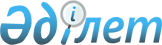 О размещении государственного образовательного заказа на обучение слушателей подготовительных отделений организаций высшего и (или) послевузовского образования Республики Казахстан на 2019-2020 учебный годПриказ Министра образования и науки Республики Казахстан от 3 сентября 2019 года № 394. Зарегистрирован в Министерстве юстиции Республики Казахстан 4 сентября 2019 года № 19339
      В соответствии с пунктом 2 постановления Правительства Республики Казахстан от 16 апреля 2018 года № 199 "Об утверждении государственного образовательного заказа на подготовку специалистов с высшим и послевузовским образованием, а также техническим и профессиональным, послесредним образованием в организациях образования, финансируемых из республиканского бюджета (за исключением организаций образования, осуществляющих подготовку специалистов для Вооруженных сил, других войск и воинских формирований, а также специальных государственных органов), на 2018 - 2019, 2019 - 2020, 2020 - 2021 учебные года" и на основании протокола заседания Конкурсной комиссии по проведению конкурса среди высших учебных заведений на размещение государственного образовательного заказа на подготовку кадров с высшим и послевузовским образованием, а также на подготовительные отделения высших учебных заведений на 2019-2020 учебный год от 26 июля 2019 года № 23 ПРИКАЗЫВАЮ:
      1. Разместить государственный образовательный заказ на обучение слушателей подготовительных отделений организаций высшего и (или) послевузовского образования Республики Казахстан на 2019-2020 учебный год согласно приложению к настоящему приказу.
      2. Департаменту высшего и послевузовского образования Министерства образования и науки Республики Казахстан в установленном законодательством Республики Казахстан порядке обеспечить:
      1) государственную регистрацию настоящего приказа в Министерстве юстиции Республики Казахстан;
      2) размещение настоящего приказа на интернет-ресурсе Министерства образования и науки Республики Казахстан после его официального опубликования;
      3) в течение десяти рабочих дней после государственной регистрации настоящего приказа представление в Департамент юридической службы Министерства образования и науки Республики Казахстан сведений об исполнении мероприятий, предусмотренных подпунктами 1), 2) настоящего пункта.
      3. Контроль за исполнением настоящего приказа возложить на вице-министра образования и науки Республики Казахстан Жакыпову Ф.Н.
      4. Настоящий приказ вводится в действие после дня его первого официального опубликования. Государственный образовательный заказ на обучение слушателей подготовительных отделений организаций высшего и (или) послевузовского образования Республики Казахстан на 2019-2020 учебный год
					© 2012. РГП на ПХВ «Институт законодательства и правовой информации Республики Казахстан» Министерства юстиции Республики Казахстан
				
      Министр 

А. Аймагамбетов
Приложение 
к приказу Министра 
образования и науки 
Республики Казахстан 
от 3 сентября 2019 года № 394
№
Наименования организаций высшего и (или) послевузовского образования
Объем государственного образовательного заказа (мест)
Лица казахской национальности, не являющиеся гражданами Республики Казахстан
Лица казахской национальности, не являющиеся гражданами Республики Казахстан
Лица казахской национальности, не являющиеся гражданами Республики Казахстан
1
Республиканское государственное предприятие на праве хозяйственного ведения "Карагандинский государственный университет имени академика Е.А. Букетова"
65
2
Республиканское государственное предприятие на праве хозяйственного ведения "Казахский национальный университет имени аль-Фараби"
100
3
Республиканское государственное предприятие на праве хозяйственного ведения "Восточно-Казахстанский государственный технический университет имени Д. Серикбаева"
30
4
Товарищество с ограниченной ответственностью "Инновационный Евразийский университет"
20
5
Некоммерческое акционерное общество "Казахский национальный исследовательский технический университет имени К.И. Сатпаева"
25
6
Республиканское государственное предприятие на праве хозяйственного ведения "Казахский национальный женский педагогический университет"
15
7
Учреждение образования "Казахский гуманитарно-юридический инновационный университет"
45
8
Республиканское государственное предприятие на праве хозяйственного ведения "Карагандинский государственный индустриальный университет"
25
9
Учреждение "Международный казахско-турецкий университет имени Ходжи Ахмеда Ясави"
35
10
Республиканское государственное предприятие на праве хозяйственного ведения "Евразийский национальный университет имени Л.Н.Гумилева"
100
11
Республиканское государственное предприятие на праве хозяйственного ведения "Южно-Казахстанский государственный университет имени М. Ауэзова"
145
12
Республиканское государственное предприятие на праве хозяйственного ведения "Таразский государственный университет имени М.Х. Дулати"
20
13
Республиканское государственное предприятие на праве хозяйственного ведения "Северо-Казахстанский государственный университет имени Манаша Козыбаева"
50
14
Некоммерческое акционерное общество "Южно-Казахстанский государственный педагогический университет"
20
15
Акционерное общество "Жезказганский университет имени О.А. Байконурова"
25
16
Республиканское государственное предприятие на праве хозяйственного ведения "Костанайский государственный педагогический университет имени Умирзака Султангазина"
10
17
Республиканское государственное предприятие на праве хозяйственного ведения "Павлодарский государственный педагогический университет"
35
18
Республиканское государственное предприятие на праве хозяйственного ведения "Восточно-Казахстанский государственный университет имени Сарсена Аманжолова"
30
19
Республиканское государственное предприятие на праве хозяйственного ведения "Павлодарский государственный университет имени С. Торайгырова"
55
20
Республиканское государственное предприятие на праве хозяйственного ведения "Государственный университет имени Шакарима города Семей"
65
21
Республиканское государственное предприятие на праве хозяйственного ведения "Атырауский государственный университет имени Халела Досмухамедова"
10
22
Республиканское государственное предприятие на праве хозяйственного ведения "Каспийский государственный университет технологии и инжиниринга имени Ш. Есенова"
65
23
Республиканское государственное предприятие на праве хозяйственного ведения "Кокшетауский государственный университет имени Ш. Уалиханова"
10
Итого
Итого
1000
Для усиления языковой подготовки
Для усиления языковой подготовки
Для усиления языковой подготовки
1
Республиканское государственное предприятие на праве хозяйственного ведения "Казахский национальный педагогический университет имени Абая"
90
2
Республиканское государственное предприятие на праве хозяйственного ведения "Карагандинский государственный университет имени академика Е.А. Букетова"
40
3
Республиканское государственное предприятие на праве хозяйственного ведения "Актюбинский региональный государственный университет имени К. Жубанова"
10
4
Республиканское государственное предприятие на праве хозяйственного ведения "Казахский национальный женский педагогический университет"
50
5
Учреждение "Международный казахско-турецкий университет имени Ходжи Ахмеда Ясави"
50
6
Республиканское государственное предприятие на праве хозяйственного ведения "Евразийский национальный университет имени Л.Н.Гумилева"
30
7
Республиканское государственное предприятие на праве хозяйственного ведения "Северо-Казахстанский государственный университет имени Манаша Козыбаева"
20
8
Республиканское государственное предприятие на праве хозяйственного ведения "Западно-Казахстанский государственный университет имени Махамбета Утемисова"
25
9
Некоммерческое акционерное общество "Южно-Казахстанский государственный педагогический университет"
30
10
Республиканское государственное предприятие на праве хозяйственного ведения "Костанайский государственный педагогический университет имени Умирзака Султангазина"
10
11
Республиканское государственное предприятие на праве хозяйственного ведения "Восточно-Казахстанский государственный университет имени Сарсена Аманжолова"
10
12
Республиканское государственное предприятие на праве хозяйственного ведения "Таразский государственный педагогический университет"
20
13
Республиканское государственное предприятие на праве хозяйственного ведения "Атырауский государственный университет имени Халела Досмухамедова"
20
14
Республиканское государственное предприятие на праве хозяйственного ведения "Каспийский государственный университет технологии и инжиниринга имени Ш. Есенова"
20
15
Республиканское государственное предприятие на праве хозяйственного ведения "Кокшетауский государственный университет имени Ш. Уалиханова"
25
Итого
Итого
450
Иностранные граждане
Иностранные граждане
Иностранные граждане
1
Республиканское государственное предприятие на праве хозяйственного ведения "Казахский национальный университет имени аль-Фараби"
100
Итого
Итого
100
Граждане Турецкой Республики и других тюркоязычных республик
Граждане Турецкой Республики и других тюркоязычных республик
1
Учреждение "Международный казахско-турецкий университет имени Ходжи Ахмеда Ясави"
200
Итого 
Итого 
200